Школьный этап Всероссийской олимпиады школьников2016-2017 учебного года  по  предмету искусство (МХК)для учащихся 5-6  классовШкольный этап Всероссийской олимпиады школьников2016-2017 учебного года  по  предмету искусство (МХК)для учащихся 5-6  классовШкольный этап Всероссийской олимпиады школьников2016-2017 учебного года  по  предмету искусство (МХК)для учащихся 5-6  классовШкольный этап Всероссийской олимпиады школьников2016-2017 учебного года  по  предмету искусство (МХК)для учащихся 5-6  классовЗадание № 1. Даны иллюстрации к литературным произведениям. Укажите названия произведений и полное имя автора.Задание № 1. Даны иллюстрации к литературным произведениям. Укажите названия произведений и полное имя автора.Задание № 1. Даны иллюстрации к литературным произведениям. Укажите названия произведений и полное имя автора.Задание № 1. Даны иллюстрации к литературным произведениям. Укажите названия произведений и полное имя автора.1. Художник: В.И. Винокур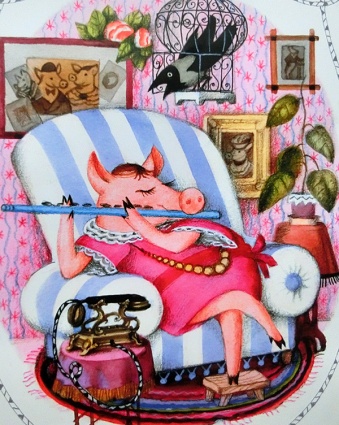 2. Художник: Владислав Ерко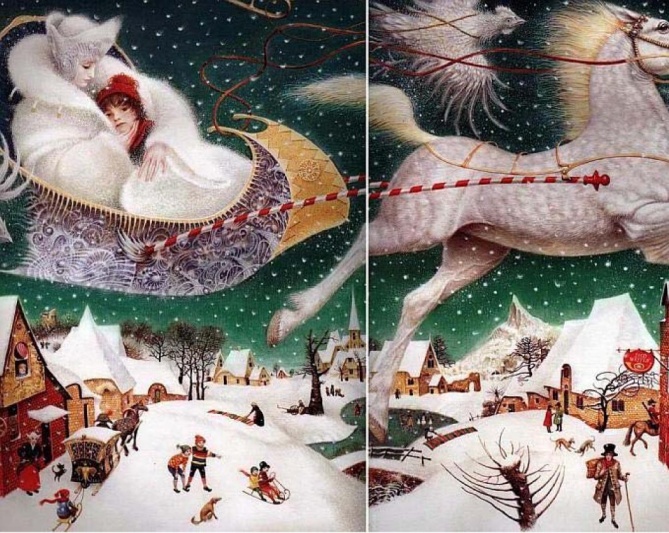 2. Художник: Владислав Ерко3. Художник: В.С. Алфеевский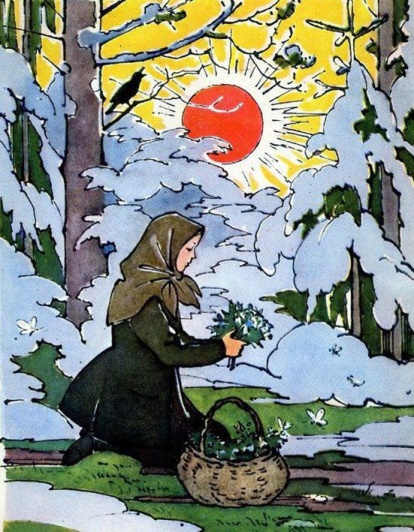 1.2.2.3.Задание № 2. Внимательно рассмотрите иллюстрации. Это кадры из советских мультфильмов. Назовите мультфильм, героя и актёра озвучивающего данного персонажа.Задание № 2. Внимательно рассмотрите иллюстрации. Это кадры из советских мультфильмов. Назовите мультфильм, героя и актёра озвучивающего данного персонажа.Задание № 2. Внимательно рассмотрите иллюстрации. Это кадры из советских мультфильмов. Назовите мультфильм, героя и актёра озвучивающего данного персонажа.Задание № 2. Внимательно рассмотрите иллюстрации. Это кадры из советских мультфильмов. Назовите мультфильм, героя и актёра озвучивающего данного персонажа. 1.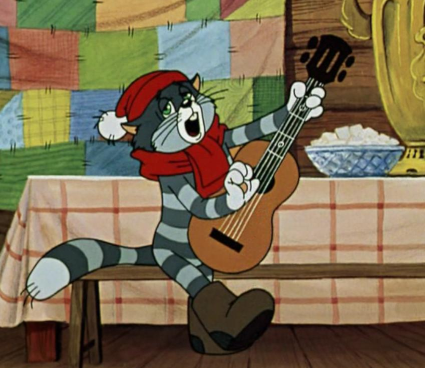 2.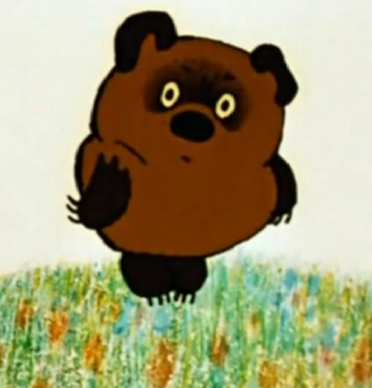 2.3. 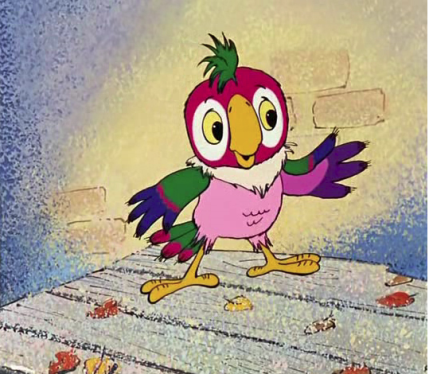 1.2.2.3.Задание № 3. Определите по фрагменту картины – название картины и художника, который ее написал. Постарайтесь вспомнить картину целиком и ответе на вопросы.Задание № 3. Определите по фрагменту картины – название картины и художника, который ее написал. Постарайтесь вспомнить картину целиком и ответе на вопросы.Задание № 3. Определите по фрагменту картины – название картины и художника, который ее написал. Постарайтесь вспомнить картину целиком и ответе на вопросы.Задание № 3. Определите по фрагменту картины – название картины и художника, который ее написал. Постарайтесь вспомнить картину целиком и ответе на вопросы.1. Напишите  название картины и имя ее автора, жанр живописи. 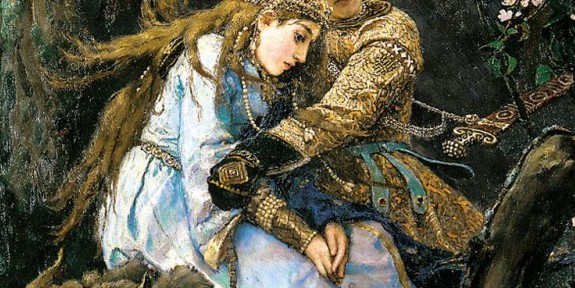 ________________________________________________________________________________________________________________________________________________________________________________________________________________________________________________ 2. Какую часть в композиции занимает представленный фрагмент? ________________________________________________________________________________________________________________________3. Опишите общую композицию работы и   основные  объекты, изображенные на  всей картине   __________________________________________________________________________________________________________________________________________________________________________________________________________________________________________________________________________________________________________________________________________________________________________________________________________________________________________________________________________________________________________________________________________________________________________________________________________________________________________________________________________________________________________________________________________________________________________________________________________________________________________________________________________________________________________________________________________________________________________________4. Укажите известные работы этого же художника:_______________________________________________________________________________________________________________________________________________________________________________________________________________________1. Напишите  название картины и имя ее автора, жанр живописи. ________________________________________________________________________________________________________________________________________________________________________________________________________________________________________________ 2. Какую часть в композиции занимает представленный фрагмент? ________________________________________________________________________________________________________________________3. Опишите общую композицию работы и   основные  объекты, изображенные на  всей картине   __________________________________________________________________________________________________________________________________________________________________________________________________________________________________________________________________________________________________________________________________________________________________________________________________________________________________________________________________________________________________________________________________________________________________________________________________________________________________________________________________________________________________________________________________________________________________________________________________________________________________________________________________________________________________________________________________________________________________________________4. Укажите известные работы этого же художника:_______________________________________________________________________________________________________________________________________________________________________________________________________________________1. Напишите  название картины и имя ее автора, жанр живописи. ________________________________________________________________________________________________________________________________________________________________________________________________________________________________________________ 2. Какую часть в композиции занимает представленный фрагмент? ________________________________________________________________________________________________________________________3. Опишите общую композицию работы и   основные  объекты, изображенные на  всей картине   __________________________________________________________________________________________________________________________________________________________________________________________________________________________________________________________________________________________________________________________________________________________________________________________________________________________________________________________________________________________________________________________________________________________________________________________________________________________________________________________________________________________________________________________________________________________________________________________________________________________________________________________________________________________________________________________________________________________________________________4. Укажите известные работы этого же художника:_______________________________________________________________________________________________________________________________________________________________________________________________________________________1. Напишите  название картины и имя ее автора, жанр живописи. ________________________________________________________________________________________________________________________________________________________________________________________________________________________________________________ 2. Какую часть в композиции занимает представленный фрагмент? ________________________________________________________________________________________________________________________3. Опишите общую композицию работы и   основные  объекты, изображенные на  всей картине   __________________________________________________________________________________________________________________________________________________________________________________________________________________________________________________________________________________________________________________________________________________________________________________________________________________________________________________________________________________________________________________________________________________________________________________________________________________________________________________________________________________________________________________________________________________________________________________________________________________________________________________________________________________________________________________________________________________________________________________4. Укажите известные работы этого же художника:_______________________________________________________________________________________________________________________________________________________________________________________________________________________Задание № 4. Дан ряд имен. Их можно разбить на 2 и на 4 группы. Предложите свои варианты разбивки. Дайте название каждой группе.Геракл, Илья Муромец, Пушкин, Дюймовочка,  Винни- Пух, Маршак, Снежная Королева, Герда, Чехов, Алеша Попович, Афродита, Тютчев, Добрыня Никитич, Андерсен. Задание № 4. Дан ряд имен. Их можно разбить на 2 и на 4 группы. Предложите свои варианты разбивки. Дайте название каждой группе.Геракл, Илья Муромец, Пушкин, Дюймовочка,  Винни- Пух, Маршак, Снежная Королева, Герда, Чехов, Алеша Попович, Афродита, Тютчев, Добрыня Никитич, Андерсен. Задание № 4. Дан ряд имен. Их можно разбить на 2 и на 4 группы. Предложите свои варианты разбивки. Дайте название каждой группе.Геракл, Илья Муромец, Пушкин, Дюймовочка,  Винни- Пух, Маршак, Снежная Королева, Герда, Чехов, Алеша Попович, Афродита, Тютчев, Добрыня Никитич, Андерсен. Задание № 4. Дан ряд имен. Их можно разбить на 2 и на 4 группы. Предложите свои варианты разбивки. Дайте название каждой группе.Геракл, Илья Муромец, Пушкин, Дюймовочка,  Винни- Пух, Маршак, Снежная Королева, Герда, Чехов, Алеша Попович, Афродита, Тютчев, Добрыня Никитич, Андерсен. ИменаИменаНазвание группыНазвание группы1.1.2.2.ИменаИменаНазвание группыНазвание группы1.1.2.2.3.3.4.4.Задание № 5. Даны ряды слов. Найдите лишнее слово в каждой строке и вычеркните его. Кратко пояснив своё решение.1) Чайковский, Глинка, Бетховен, Толстой, Рахманинов.______________________________________________________________________________________2) Андерсен, Шишкин, братья Гримм, Льюис Кэрролл______________________________________________________________________________________3) Виолончель, пюпитр, партитура, акварель, метроном______________________________________________________________________________________4) Вальс, полька, барабан, менуэт, полонез, кадриль______________________________________________________________________________________Задание № 6. Дан ряд имен. Вставьте пропущенные буквы в приведенные ниже слова. Объясните значение двух терминов (по вашему выбору)Д__корация,  дириж__р,  и__ку__тво,  моза__ка,  п__йзаж,  р__льеф,  ак__орд, акк__мпан__мент.________________________________________________________________________________________________________________________________________________________________________________________________________________________________________________________________________________________________________________________________________________________Задание № 5. Даны ряды слов. Найдите лишнее слово в каждой строке и вычеркните его. Кратко пояснив своё решение.1) Чайковский, Глинка, Бетховен, Толстой, Рахманинов.______________________________________________________________________________________2) Андерсен, Шишкин, братья Гримм, Льюис Кэрролл______________________________________________________________________________________3) Виолончель, пюпитр, партитура, акварель, метроном______________________________________________________________________________________4) Вальс, полька, барабан, менуэт, полонез, кадриль______________________________________________________________________________________Задание № 6. Дан ряд имен. Вставьте пропущенные буквы в приведенные ниже слова. Объясните значение двух терминов (по вашему выбору)Д__корация,  дириж__р,  и__ку__тво,  моза__ка,  п__йзаж,  р__льеф,  ак__орд, акк__мпан__мент.________________________________________________________________________________________________________________________________________________________________________________________________________________________________________________________________________________________________________________________________________________________Задание № 5. Даны ряды слов. Найдите лишнее слово в каждой строке и вычеркните его. Кратко пояснив своё решение.1) Чайковский, Глинка, Бетховен, Толстой, Рахманинов.______________________________________________________________________________________2) Андерсен, Шишкин, братья Гримм, Льюис Кэрролл______________________________________________________________________________________3) Виолончель, пюпитр, партитура, акварель, метроном______________________________________________________________________________________4) Вальс, полька, барабан, менуэт, полонез, кадриль______________________________________________________________________________________Задание № 6. Дан ряд имен. Вставьте пропущенные буквы в приведенные ниже слова. Объясните значение двух терминов (по вашему выбору)Д__корация,  дириж__р,  и__ку__тво,  моза__ка,  п__йзаж,  р__льеф,  ак__орд, акк__мпан__мент.________________________________________________________________________________________________________________________________________________________________________________________________________________________________________________________________________________________________________________________________________________________Задание № 5. Даны ряды слов. Найдите лишнее слово в каждой строке и вычеркните его. Кратко пояснив своё решение.1) Чайковский, Глинка, Бетховен, Толстой, Рахманинов.______________________________________________________________________________________2) Андерсен, Шишкин, братья Гримм, Льюис Кэрролл______________________________________________________________________________________3) Виолончель, пюпитр, партитура, акварель, метроном______________________________________________________________________________________4) Вальс, полька, барабан, менуэт, полонез, кадриль______________________________________________________________________________________Задание № 6. Дан ряд имен. Вставьте пропущенные буквы в приведенные ниже слова. Объясните значение двух терминов (по вашему выбору)Д__корация,  дириж__р,  и__ку__тво,  моза__ка,  п__йзаж,  р__льеф,  ак__орд, акк__мпан__мент.________________________________________________________________________________________________________________________________________________________________________________________________________________________________________________________________________________________________________________________________________________________Задание № 7 Этот тип задания может быть дан в качестве домашнего задания как тема по защите проекта.         У Вас в школе планируют провести  праздник осени.  Как бы вы назвали его. Какие выставки, конкурсы, театрализованные действия Вы бы включили в программу.  Когда его на Ваш взгляд удобней и целесообразней проводить такое мероприятие. Подумайте и напишите в образе, каких художественных персонажей могут выступить ведущие концерта или конкурса  мероприятия, какие   концертные номера Вы бы включили в программу. Можете ответить в форме небольшого репортажа с места событий. Вы можете нарисовать на обороте листа эскиз афиши праздника.Задание № 7 Этот тип задания может быть дан в качестве домашнего задания как тема по защите проекта.         У Вас в школе планируют провести  праздник осени.  Как бы вы назвали его. Какие выставки, конкурсы, театрализованные действия Вы бы включили в программу.  Когда его на Ваш взгляд удобней и целесообразней проводить такое мероприятие. Подумайте и напишите в образе, каких художественных персонажей могут выступить ведущие концерта или конкурса  мероприятия, какие   концертные номера Вы бы включили в программу. Можете ответить в форме небольшого репортажа с места событий. Вы можете нарисовать на обороте листа эскиз афиши праздника.Задание № 7 Этот тип задания может быть дан в качестве домашнего задания как тема по защите проекта.         У Вас в школе планируют провести  праздник осени.  Как бы вы назвали его. Какие выставки, конкурсы, театрализованные действия Вы бы включили в программу.  Когда его на Ваш взгляд удобней и целесообразней проводить такое мероприятие. Подумайте и напишите в образе, каких художественных персонажей могут выступить ведущие концерта или конкурса  мероприятия, какие   концертные номера Вы бы включили в программу. Можете ответить в форме небольшого репортажа с места событий. Вы можете нарисовать на обороте листа эскиз афиши праздника.Задание № 7 Этот тип задания может быть дан в качестве домашнего задания как тема по защите проекта.         У Вас в школе планируют провести  праздник осени.  Как бы вы назвали его. Какие выставки, конкурсы, театрализованные действия Вы бы включили в программу.  Когда его на Ваш взгляд удобней и целесообразней проводить такое мероприятие. Подумайте и напишите в образе, каких художественных персонажей могут выступить ведущие концерта или конкурса  мероприятия, какие   концертные номера Вы бы включили в программу. Можете ответить в форме небольшого репортажа с места событий. Вы можете нарисовать на обороте листа эскиз афиши праздника.Ключи к школьному этапу всероссийской олимпиады школьников по искусству (мировой художественной культуре) 5-6 классЕсли в задании указывается на необходимость указать полное имя автора или точное название произведения, различное количество баллов выставляется за ответ, в котором указывается только имя и фамилия автора, например, «Репин» (1 балл), «Илья Репин» (2 балла), имя, отчество и фамилия автора: «Илья Ефимович Репин» (4 балла) и инициалы и фамилия автора: «И.Е. Репин» (3 балла).Задание № 1 (Максимальная оценка – 28 баллов) «Телефон» (2 балла), Корней Иванович Чуковский  (4 балла)«Снежной королеве» (2 балла),  Ханс Кристиан Андерсен (4 балла)«Двенадцать месяцев» (2 балла),  Самуила Яковлевича Маршака (4 балла)Дополнительные сведения – от 2 до 10 баллов.Задание № 2  (Максимальная оценка – 25 баллов)м/ф « Трое из Простоквашино» (2 балла), Олег Табаков (2 балла) — кот Матроскин (1 балл)м/ф «Винни-Пух и все-все-все» (2 балла), Евгений  Леонов(2 балла) — Винни-Пух (1 балл)м/ф «Возвращение блудного попугая» (2 балла),  Геннадий Хазанов(2 балла) — Кеша (1 балл)Дополнительные сведения – от 2 до 10 баллов.Задание № 3 (Максимальная оценка – 36 баллов)Оценивается знание живописных произведений, общие представления о композиции, умение чувствовать и передавать настроение произведенияАнализ ответа. Картина  Васнецова Виктора Михайловича «Иван-царевич на сером волке»Участник правильно определяет имя художника, название картины и ее жанр: по (2 балла за каждый правильный ответ)Правильно определяет место фрагмента в композиции (2 балла)Правильно называет общую композицию, количество объектов, детали, их композиционное значение и положении: по 2 балла за каждый правильный ответ (Максимально 20 баллов за эту часть задания)Называет 3 известные работы художника: по  2 балла за каждую (Не более 6 баллов)Дополнительные сведения – от 2 до 10 баллов.Иван царевич на сером волке Васнецов написал это сказочное произведение в 1889 году в Киеве, когда он работал во Владимирском соборе.Сюжетом картины является сказочная тема позаимствованная из народных русских сказок, Иван царевич и Прекрасная Елена спасаются от настигающей их погони на сером волке. Что бы раскрыть в картине Иван царевич на сером волке сказочное олицетворение, Васнецов постарался как бы уйти от настоящих реалий, стараясь передать таинственный дух сказки, окрасить в красках мир народной фантазии.Все действие в картине происходит среди сказочно таинственных деревьев великанов на фоне утренней зари. Серый волк большими прыжками несет на своей спине Ивана царевича и Елену Прекрасную по темному дремучему лесу, наших сказочных персонажей окружает атмосфера печали и тревоги, если их нагонят, то разлука неминуема. Но Елена Прекрасная находится в крепких объятиях своего спасителя Ивана Царевича, который всегда побеждает своих врагов. Волка Васнецов изобразил в картине сказочно огромным и могучим, он резво перепрыгивает топкое болото с кувшинками. Справа на переднем плане картины на фоне дремучего леса зацвела яблонька, говорящая о начале новой жизни и любви.Сегодня картина Иван царевич на сером волке находится в Третьяковской галерееЗадание № 4 (Максимальная оценка – 46 баллов)Участник получает по 2 балла за каждую правильную группу и по 2 балла за каждое правильное слово. За более точные определения баллы можно увеличить (например, писатели – 2 балла, русские (зарубежные) писатели 4 балла)Задание № 5 (Максимальная оценка – 25 баллов)Участник получает по 2 балла за каждый верный ответ. По 2 балла за каждое верное пояснение. Дополнительные сведения от 2 до 9 баллов. 1) Толстой – писатель2) Шишкин – художник3) Акварель– живописная техника (краски)4) Барабан – музыкальный инструментЗадание № 6. (Максимальная оценка – 30 баллов)Участник получает по 2 балла за каждый верный ответ. По 2 балла за каждое верное пояснение. Дополнительные сведения от 2 до 10 баллов. дЕкорация, дирижЁр, иСкуССтво, мозаИка, пЕйзаж, рЕльеф, акКорд, аккОмпанЕмент.Дирижёр – музыкант, работа которого заключается в управлении оркестром, хором, ансамблемПейзаж – изображение природы.Декорация - художественное оформление спектакля средствами живописи, архитектуры, графики, освещения, постановочной техники, кино и др.;Искусство - особая подсистема духовной сферы жизни общества, представляющая собой творческое воспроизведение действительности в художественных образах. Мозаика - декоративно-прикладное и монументальное искусство разных жанров, произведения которого подразумевают формирование изображения посредством компоновки, набора и закрепления на поверхностиРельеф - вид изобразительного искусства, один из основных видов скульптурыАккорд - сочетание нескольких музыкальных звуков различной высоты, воспринимаемых как звуковое единство.Аккомпанемент - музыкальное сопровождение.Общее количество баллов: 190 (250 с творческим)Задание № 7. (Максимальная оценка – 60 баллов)Этот тип задания по решению устроителей может быть дан в качестве домашнего задания как тема по защите  проекта. ( См. рекомендации по организации второго тура)Участник дает название фестиваля: иллюстративно – 2 балла, образно 4 балла,  называет художественный образ ведущих – 3 балла. Всего не более  10 баллов. Называет   мероприятия, которые войдут в программу: по 2 балла за каждое соответствующее заявленной теме мероприятие Концертные номера, соответственно теме мероприятия  по 2 балла за каждый. Всего не более 30 баллов.Выполняет задание в жанре репортажа: 5 баллов.Наличие графической модели  афиши: 5-15 баллов.Общий бал: Не более 60 баллов